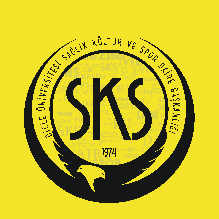 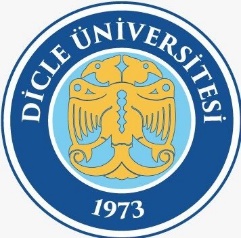 T.C.DİCLE ÜNİVERSİTESİ REKTÖRLÜĞÜSağlık Kültür ve Spor Daire Başkanlığı2022FAKÜLTE-YÜKSEKOKULLARARASI BASKETBOL(ERKEK) MÜSABAKA FİKSTÜRÜA-GURUBUB-GURUBUA-B GRUBU BASKETBOL MÜSABAKA FİKSTÜRÜSAĞLIK KÜLTÜR VE SPOR DAİRE BAŞKANLIĞI SPOR SALONUYARI FİNAL MÜSABAKALARIÜCÜNCÜLÜK DÖRDÜNCÜLÜK MÜSABAKASIFİNAL MÜSABAKASI1Hukuk Fakültesi2Mühendislik Fakültesi3Atatürk SYO4Veteriner Fakültesi5Tıp Fakültesi1Edebiyat Fakültesi2Mimarlık Fakültesi3Eczacılık Fakültesi4Sivil Havacılık Y.O.5Diş Hekimliği FakültesiMaç No:Müsabaka Tarihi:Müsabaka Saati:1.Takım:Skor:2.Takım:Skor:125.05.202209.00Hukuk FakültesiTıp Fakültesi225.05.202211.00Veteriner FakültesiAtatürk SYO325.05.202213.00Eczacılık FakültesiMimarlık Fakültesi425.05.202215.00Sivil Havacılık Y.ODiş Hekimliği Fakültesi526.05.202209.00Tıp FakültesiMühendislik Fakültesi626.05.202211.00Hukuk FakültesiVeteriner Fakültesi726.06.202213.00Mimarlık FakültesiDiş Hekimliği Fakültesi826.05.202215.00Edebiyat FakültesiEczacılık Fakültesi927.05.202209.00Veteriner FakültesiTıp Fakültesi1027.05.202211.00Mühendislik FakültesiAtatürk SYO1127.05.202213.00Diş Hekimliği FakültesiEdebiyat Fakültesi1227.05.202215.00Sivil Havacılık Y.OMimarlık Fakültesi1330.05.202209.00Tıp FakültesiAtatürk SYO1430.05.202211.00Hukuk FakültesiMühendislik Fakültesi1530.05.202213.00Edebiyat FakültesiSivil Havacılık Y.O1630.05.202215.00Eczacılık FakültesiDiş Hekimliği Fakültesi1731.05.202209.00Mühendislik FakültesiVeteriner Fakültesi1831.05.202211.00Hukuk FakültesiAtatürk SYO1931.05.202213.00Sivil Havacılık Y.OEczacılık Fakültesi2031.05.202215.00Mimarlık FakültesiEdebiyat FakültesiMaç No:Müsabaka Tarihi:Müsabaka Saati:1.Takım:Skor:2.Takım:Skor:2101.06.202210.00A-Gurubu BirincisiB-Gurubu Birincisi2201.06.202212.00B-Gurubu İkincisiA-Gurubu İkincisiMaç No:Müsabaka Tarihi:Müsabaka Saati:1.Takım:Skor:2.Takım:Skor:2302.06.202210.00A1 – B1 MağlubuB2 – A2 MağlubuMaç No:Müsabaka Tarihi:Müsabaka Saati:1.Takım:Skor:2.Takım:Skor:2402.06.202212.00A1-B1 GalibiB2-A2 Galibi